AISD REQUIRED ONLINE ATHLETIC FORMSAISD Rank One Online Athletic Forms and Physicals for the 2022-2023 School Year are due before the first day of school. Athletes make sure you are prepared! Below are links to the Online Forms and Physical Forms.

AISD Rank One Online Forms link-
https://arlingtonisd.rankonesport.com/New/NewInstructionsPage.aspx

UIL Physical Form link-
https://www.uiltexas.org/files/athletics/forms/PrePhysFormRvsd1_10_20.pdfOr use direct link below https://arlingtonisd.rankonesport.com/New/Home.aspx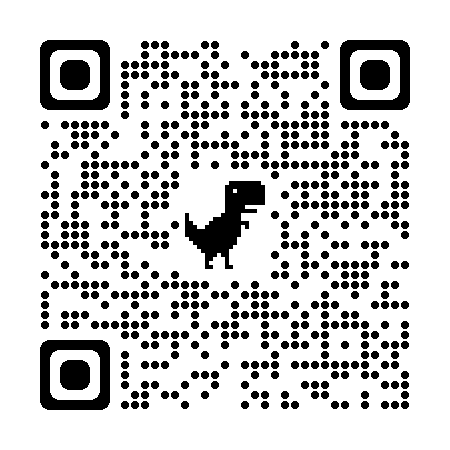 The link will take you to the Arlington ISD RANKONE SPORT*Please use a desktop or computer for form submittal*-SCROLL DOWN AND CLICK ON PROCEED TO ELECTRONIC FORMS TAB-Click proceed as guest or create an account YOU MUST SUBMIT EACH FORM PRIOR TO ATHLETIC ACTIVITIES INCLUDING TRYOUTS:AISD PARTICIPATION FORMS EMERGENCY CARDMEDICAL HISTORY – Online form or Paper copy along with Physician signed Physical Examination FormUIL FORMS SIGNATURE PAGETURN IN PHYSICIAN SIGNED PHYSICAL EXAMINATION EVALUATION TO YOUR JH CoachIf you have any questions, contact Coach Onley at ronley@aisd.net